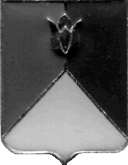 РОССИЙСКАЯ  ФЕДЕРАЦИЯАДМИНИСТРАЦИЯ КУНАШАКСКОГО  МУНИЦИПАЛЬНОГО РАЙОНА ЧЕЛЯБИНСКОЙ ОБЛАСТИПОСТАНОВЛЕНИЕот 13.08.2019 г.  №1011ПОСТАНОВЛЯЮ:	1. Внести в Положение о порядке, размере и условиях оказания единовременной материальной помощи молодым специалистам муниципальных образовательных учреждений Кунашакского муниципального района, утвержденное постановлением администрации Кунашакского муниципального района от 14.09.2018г. №1526 «Об утверждении Положения о порядке, размере и условиях оказания единовременной материальной помощи молодым специалистам муниципальных образовательных учреждений Кунашакского муниципального района» согласно приложению.	2. Начальнику отдела информационных технологий Ватутину В.Р. опубликовать настоящее постановление на официальном сайте Кунашакского муниципального района в сети Интернет. 	3. Организацию исполнения настоящего постановления возложить на руководителя Управления образования администрации Кунашакского муниципального района Макмулову А.Р.	4. Контроль над исполнением настоящего постановления возложить на заместителя Главы Кунашакского муниципального района  по социальным вопросам Нажметдинову А.Т.Глава района		                                                                           С.Н. АминовПриложение к постановлению администрации Кунашакского   муниципального    районаот  14.09.2018г. №1526, в редакции постановления администрации Кунашакского   муниципального    районаот 13.08.2019г. № 1011Изменения в Положение о порядке, размере и условиях оказания единовременной материальной помощи молодым специалистам муниципальных образовательных учреждений Кунашакского муниципального района, утвержденное постановлением администрации Кунашакского муниципального района	1. пункт 4 изложить в следующей редакции:	«4. В настоящем положении используется понятие молодого специалиста: - возраст до 30 лет;- наличие высшего или среднего специального профессионального  (в области педагогики) образования, полученного по очной системе обучения в образовательном учреждении, имеющим государственную аккредитацию;- первичное трудоустройство в образовательную организацию, расположенную на территории Кунашакского муниципального района, по должности, предусмотренной  Единым квалификационным справочником должностей руководителей, специалистов и служащих, раздел «Квалификационные характеристики должностей работников образования» по полученной специальности;- трудоустройство не позднее 31 августа года окончания обучения в образовательной организации, представившего документы об образовании и (или) о квалификации, один раз при приеме на работу;- молодой специалист должен заявиться не позднее 1 августа в Управление образования администрации Кунашакского муниципального района, с пакетом документов (документ удостоверяющий личность, документ,  подтверждающий наличие образования, заявка от образовательной организации).	Статус молодого специалиста присваивается 1 раз на 3 года с момента заключения трудового договора. 	Предусматриваются случаи продления данного статуса: нахождение молодого специалиста в отпуске по беременности и родам, в отпуске по уходу за ребенком до достижения им возраста трех лет, призыв на военную службу (направления на заменяющую ее альтернативную гражданскую службу), очное обучение в аспирантуре на срок не более трёх лет.	2. Пункт 6 изложить в следующей редакции: 	«6. Единовременная материальная помощь выплачивается молодым специалистам, подпадающим под все критерии определенные пунктом 4 настоящего положения.».3.Пункт 7 изложить в следующей редакции:	«7. Необходимым условием для выделения финансирования и выплаты единовременной материальной помощи является:- прием молодого специалиста в муниципальную образовательную организацию Кунашакского муниципального района не позднее 1 сентября года окончания обучения, на основное место работы или на время исполнения обязанностей отсутствующего работника, за которым сохраняется  место работы, независимо от условия выполнения им нормы часов педагогической работы за ставку, установленной Правительством Российской Федерации;- заключение с молодым специалистом, принятого на постоянное место работы, трудового договора, предусматривающего обязательный срок отработки по специальности в данной муниципальной образовательной организации расположенной на территории муниципального района, не менее 3 лет (в срок отработки не входит период нахождения женщины в отпуске по уходу за ребенком до достижения им возраста трех лет, период призыва на военную службу в Вооруженные Силы Российской Федерации);- заключение с молодым специалистом, принятого на время исполнения обязанностей отсутствующего работника, за которым в соответствии с трудовым законодательством сохраняется место работы, трудового договора, предусматривающего отработку по специальности в данной муниципальной образовательной организации, расположенном на территории муниципального района на период отсутствия основного работника.	Молодой специалист в срок до 31 августа года окончания обучения в образовательной организации, до ухода в отпуск по беременности и родам, до призыва на военную службу (направления на заменяющую ее альтернативную гражданскую службу) должен подтвердить статус молодого специалиста путем подачи в Управление образования администрации Кунашакского муниципального района пакета документов (документ удостоверяющий личность, документ подтверждающий наличие образования).».	3.Пункт 8 изложить в следующей редакции:«8. Размер единовременной материальной помощи каждому молодому специалисту с учетом подоходного налога определяется ежегодно учредителем образовательных организаций самостоятельно.».В подпункте 1 пункта 11 положения слова «до 1 октября» заменить наслова «до 31 августа». О внесении изменений в постановление администрации Кунашакского муниципального районаот 14.09.2018г. №1526 